SECCION A: Información Técnica General A.1  Gobierno LocalA.2  ContactosContactos para el recibo de comunicaciones formales por parte de RECOPE:(*) Solo si el asistente está colegiado ante el CFIA, caso contrario deberá indicar N/A.A.3  Producto solicitadoA.4  ProyectosNOTA:  En modalidad de ejecución se debe indicar si la obra será ejecutada por la “ADMINISTRACIÓN”, por “CONTRATACIÓN” o modalidad “MIXTA”.ADMINISTRACIÓN:  Cuando la obra va a ser ejecutada con mano de obra, materiales y maquinaria municipal.CONTRATACIÓN: Cuando la obra será ejecutada por un tercero mediando un proceso de contratación administrativa.MIXTA:  Parte de las obras serán ejecutadas con recursos municipales y otras mediante un tercero contratado a través de un proceso de contratación administrativa.A.5  Cuantificación proyectosApartado donde se resume, mediante una tabla, la información geométrica de los caminos a intervenir, dependiendo del tipo de trabajo a ejecutar y la cantidad de producto requerido para cada uno:Asfaltados Tratamiento superficialSello asfálticoBacheoSi el alcance de la solicitud no incluye una o varias de las aplicaciones antes indicadas, deben omitirse esos apartados.A.5.1  Proyectos de asfaltadoNOTA:  Los valores de dosificación anotados se consideran estimaciones preliminares las cuales pueden variar una vez que se suministre el diseño de mezcla por parte de la planta maquiladora.NOTA:  La longitud es del tramo de camino a intervenir y el espesor corresponde al de la carpeta una vez compactada.Procedimiento técnico de ejecuciónEspecificaciones técnicas generales sobre el proceso de ejecución de las obras, incluyendo lo relacionado con el control de calidad como pruebas a realizar en campo, control sobre la mezcla, inspector en campo, inspección por parte del profesional responsable y periodicidad de sus visitas, uso de bitácora de obra.Si la solicitud incluye emulsión asfáltica para riego de liga, se debe incluir los resultados del laboratorio de control de calidad que certifique los resultados de las pruebas de punto de riego.A.5.2  Proyectos de tratamiento superficial NOTA:  Los valores de dosificación anotados se consideran estimaciones preliminares las cuales pueden variar una vez que se suministre el diseño respectivo.Procedimiento técnico de ejecuciónEspecificaciones técnicas generales sobre el proceso de ejecución del tratamiento superficial, incluyendo lo relacionado con el control de calidad,  inspector en campo, inspección por parte del profesional responsable y periodicidad de sus visitas, uso de bitácora de obra.  Para este tipo de obras, se debe incluir los resultados del laboratorio de control de calidad que certifique los resultados de las pruebas de punto de riego.A.5.3   Proyectos de sello anti erosión no estructural Procedimiento técnico de ejecuciónEspecificaciones técnicas generales sobre el proceso de ejecución del sello anti erosión no estructural, incluyendo lo relacionado con el control de calidad,  inspector en campo, inspección por parte del profesional responsable y periodicidad de sus visitas, uso de bitácora de obra.  Para este tipo de obras, se debe incluir los resultados del laboratorio de control de calidad que certifique los resultados de las pruebas de punto de riego.A.5.4   Proyectos de bacheoNOTA:  Los valores de dosificación anotados se consideran estimaciones preliminares las cuales pueden variar una vez que se suministre el diseño de mezcla por parte de la planta maquiladora.Procedimiento técnico de ejecuciónEspecificaciones técnicas generales sobre el proceso de ejecución de los bacheos, incluyendo lo relacionado con el control de calidad como pruebas a realizar en campo, control sobre la mezcla, inspector en campo, inspección por parte del profesional responsable y periodicidad de sus visitas, uso de bitácora de obra.A.6  Uso del remanenteEn caso de que, una vez conocido el diseño de la mezcla asfáltica en caliente o de la dosificación de materiales para el sello antierosión y el tratamiento superficial según sea el tipo de obra puede darse un remanente de producto que debe ser utilizado por la municipalidad, por lo que se solicita que desde la fase de solicitud, la municipalidad defina el uso que se le daría a un potencial remanente de producto.A.7  Presupuesto general   Tabla de cantidades de obra incluidas dentro del alcance de la obra que incluya todos los caminos.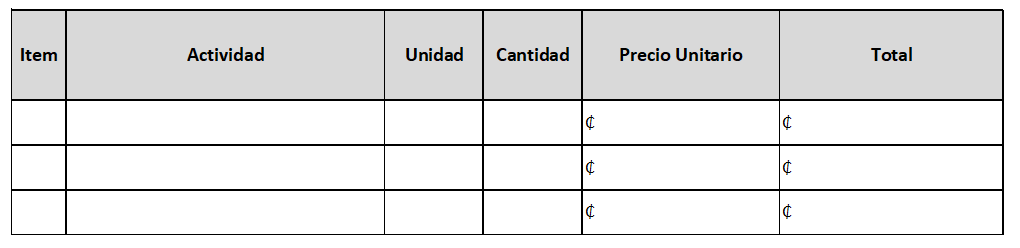 A.8  Programación tentativa   Incluir programación tentativa de obras mediante un diagrama de GANTT que contemple la ejecución de todos los caminos con fechas estimadas de inicio y fin de las obras.SECCION B: Información por camino Esta sección debe completarse por cada camino incluido dentro de la solicitud de donación.B.1  Perfil técnico por caminoB.2  Tipo de proyecto vial  (Seleccionar una opción)OBRAS DE PAVIMENTACION NUEVASOBRAS DE MANTENIMIENTOB.3  Ubicación y localizaciónSe puede hacer uso de la aplicación Google Earth, MAPS u otras de uso libre, se deben identificar puntos fijos de referencia tales como centros educativos, de salud, templos religiosos, seguridad ciudadana u otros.  Trazar el tramo del camino a mejorar, se deben anotar las coordenadas en grados decimales o grados, minutos y segundos, del punto de inicio, fin y de los puntos de intersección (PI) donde se dé algún cambio de dirección o se incluya una calle transversal, como por ejemplo en el caso de los cuadrantes centrales.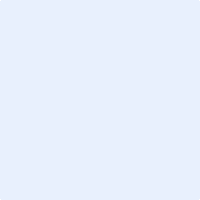 Imágenes:  Ubicación del camino a intervenirB.4  Estado actual del caminoEn este apartado, se deben aportar los criterios técnicos desarrollados por la UTGV sobre el camino, debe incluir información sobre el estado actual del camino, estado de las capas subyacentes a  la carpeta, sistema de drenaje y su capacidad, derecho de vía y otros aspectos que el profesional considere que deben ser del conocimiento de RECOPE S.A.Fotografías:  Estado actual del caminoB.5  Alcance del trabajoEn este apartado, se deben incluir todos los aspectos relacionados con los trabajos de mejoramiento de la vía que se van a realizar.B.6  Sección típica del pavimentoDetalle de la sección transversal del camino que incluya el paquete estructural, porcentaje de bombeo, tipo de cuneta, cotas y banderillas.Imagen:  Sección transversal típicaB.7  Vida útil estimada en años:       B.8  Sistema hidráulicoIndicar las mejoras que se realizarán al sistema hidráulico de la vía, como por ejemplo si se revestirán las cunetas en concreto, si se construirán pasos de alcantarilla, cabezales, desfogues, otros.  En caso de contar con detalles constructivos, estos deben ser incorporados al perfil.Imágenes: Detalles constructivos sistema hidráulicoB.9  Memoria de cálculo diseño del pavimento Adjuntar memoria de cálculo del diseño del pavimento, en el caso de proyectos de obra nueva debe incluir tanto la carpeta como las capas subyacentes y en el caso de obras de mantenimiento, solo se requiere el diseño de la capa de ruedo.B.10  Control de calidadDetallar el programa de control de calidad y parámetros de aceptación a implementar durante la ejecución de los proyectos viales.  Debe incluir el plan de inspección de obras donde contemple la inspección permanente en sitio, periodicidad de las visitas del ingeniero inspector, uso de la bitácora de obras.NOTA: Adjuntar copia de los informes de los laboratorios de control de calidad deben ser anexados al informe de cierre a presentar ante RECOPE.B.11  Cuantificación proyectosCompletar la tabla que corresponde al tipo de intervención que se realizará en el camino, la cantidad a anotar corresponde a la cantidad total de litros de producto que se requiere para ejecutar la obra.B.11.1  Proyecto con mezcla asfáltica en caliente (MAC)B.11.2  Proyecto con tratamiento superficialB.11.3  Proyecto sello anti erosión no estructuralB.11.4   Proyecto de bacheoB.12  Otras observacionesEn este apartado se deberá anotar toda aquella información adicional que la UTGV requiera hacer del conocimiento de RECOPE y que no haya sido contemplado en los puntos anteriores.El perfil técnico debe ser firmado por el profesional responsable sobre la formulación y ejecución de los mejoramientos viales. NOTA: En caso de no contar con firma digital, debe aportar copia de la cédula de identidad de la persona firmanMunicipalidad / Concejo Municipal de DistritoCédula jurídica N°ALCALDIAALCALDIAALCALDIAALCALDIAALCALDIAContacto 1:Puesto:Puesto:Correo:Teléfono:Teléfono:Contacto 2:Puesto:Puesto:Correo:Teléfono:Teléfono:CONCEJO MUNICIPALCONCEJO MUNICIPALCONCEJO MUNICIPALCONCEJO MUNICIPALCONCEJO MUNICIPALContacto 1:Puesto:Puesto:Correo:Teléfono:Teléfono:Contacto 2:Puesto:Puesto:Correo:Teléfono:Teléfono:GESTION VIALGESTION VIALGESTION VIALGESTION VIALGESTION VIALProfesional Responsable:Carnet CFIA:Correo:Tel. UTGV:Celular:Asistente:Carnet CFIA (*):Correo:Tel. UTGV:Celular:Inspector (a):Tel. UTGV:Correo:Celular:Promotor (a) Social:Tel. UTGV:Correo:Celular:CEMENTO ASFALTICO AC-30  EMULSION ASFALTICAEMULSION ASFALTICA(litros) Rompimiento rápido (litros)Rompimiento lento (litros)Aprobación Junta VialAprobación Junta VialAprobación Concejo MunicipalAprobación Concejo MunicipalSesión No.       Fecha:Sesión No. Fecha:CAMINOCODIGODISTRITOMODALIDAD EJECUCIONCamino 1X-XX-XXXXDistritoCamino 2X-XX-XXXXDistritoCamino “n”X-XX-XXXXDistritoCemento Asfáltico AC-30 (litros/tonelada)Emulsión asfáltica rompimiento rápido CRS-1 (litros/m2)CAMINOLONGITUD(m)ANCHO(m)ESPESOR(cm)AC-30(litros)EMULSION ASFALTICA (litros)Camino 1Camino 2Camino “n”Tipo de tratamiento superficialEmulsión asfáltica rompimiento rápido CRS-1 (litros/m2)Emulsión asfáltica rompimiento rápido CRS-1 (litros/m2)Emulsión asfáltica rompimiento rápido CRS-1 (litros/m2)Tipo de tratamiento superficialCapa 1Capa 2Capa 3CAMINOLONGITUD(m)ANCHO(m)CAPA 1(litros)CAPA 2(litros)CAPA 3(litros)Camino 1Camino 2Camino “n”Emulsión asfáltica rompimiento lento CSS-1 (litros/m2)CAMINOLONGITUD       (m)ANCHO(m)SELLO (litros)Camino 1Camino 2Camino “n”Cemento Asfáltico AC-30 (litros/tonelada)Emulsión asfáltica rompimiento rápido CRS-1 (litros/m2)CAMINOLONGITUD(m)ANCHO(m)ESPESOR(cm)AC-30(litros)EMULSION ASFALTICA (litros)BACHEO(%)Camino 1Camino 2Camino “n”Nombre del caminoCódigo del caminoCemento Asfáltico AC-30 (litros)Emulsión asfáltica rompimiento rápido CRS-1 (litros)Tipo de tratamiento superficialEmulsión asfáltica rompimiento rápido CRS-1 (litros)Emulsión asfáltica rompimiento rápido CRS-1 (litros)Emulsión asfáltica rompimiento rápido CRS-1 (litros)Tipo de tratamiento superficialCapa 1Capa 2Capa 3Emulsión asfáltica rompimiento lento CSS-1 (litros)Cemento Asfáltico AC-30 (litros)Emulsión asfáltica rompimiento rápido CRS-1 (litros)Fecha:Firma profesional responsable:Día/mes/añoFirma profesional responsable: